Publicado en Málaga el 09/02/2024 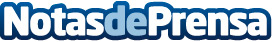 MINISO abre otra tienda en Málaga y arrasa con su estética 'kawaii'La nueva tienda abre en CC Plaza Mayor, el centro comercial más grande de la Costa del Sol, y ofrece productos de diseño y calidad a un precio muy competitivo, muchos de los cuales cuentan con premios internacionales, diversas categorías y de las licencias más deseadas como Sanrio, Minions, Disney, Princesas Disney, 'Somos Osos' o Toy Story; asimismo, varias de sus líneas responden a la estética "kawaii", que arrasa entre las nuevas generacionesDatos de contacto:MINISOComunicación646260354Nota de prensa publicada en: https://www.notasdeprensa.es/miniso-abre-otra-tienda-en-malaga-y-arrasa-con Categorias: Franquicias Sociedad Andalucia Consumo Belleza http://www.notasdeprensa.es